Расширенное расписание уроков МАОУ СОШ № 4 на 12.11.2020г.6А6Б6В6Г7А7Б7В8А8Б8В9А9Б9В10А10Б10В11А11Б11ВNпредметзаданиеРусский языкТема урока: «Морфемика и словообразование».Работа с учебником: стр. 88, прочитать правило и законспектировать, что такое «Морфемика», «Словообразование», «Орфография».Просмотреть видеоурок:https://www.youtube.com/watch?v=dSZFNcZosx4Работа с учебником: Выполнить упражнение 159Домашнее заданиеВыучить правило стр. 88, выполнить упражнение 158.Русский языкТема урока: «Морфемика и словообразование».Работа с учебником: стр. 88, прочитать правило и законспектировать, что такое «Морфемика», «Словообразование», «Орфография».Просмотреть видеоурок:https://www.youtube.com/watch?v=dSZFNcZosx4Работа с учебником: Выполнить упражнение 159Домашнее заданиеВыучить правило стр. 88, выполнить упражнение 158.Англ.яз (Моор. И.В.)Тебе нравился твой старый дом?Учебное видео по ссылке https://vk.com/video-137334568_456239028;Учебник: с.44, упр.1.1; 1.2.Д.З С.45, упр.2.1; Учить слова с.40-41Англ. яз. (Наздеркина Л.Ю.)Тема: Твоя помощь по дому.Работа по учебнику. Стр.40-41,42 чтение слов повторить.В тетради повторить формы глагола to be в прошедшем времени.Работа по учебнику.: стр.44 упр.1.2 рассмотреть формы оборотов there is/there are в прошедшем времени (there was/there were).Домашнее задание: стр.44 упр.1.1 текст прочитать (обращая внимание на обороты there is/there are), устно перевести текст, подготовить хорошее чтение текста, отправить чтение в виде аудиофайла.ФизкультураЗаписать в тетрадь конспект на тему: "История развития спортивной гимнастики"Снять видео УТРЕННЕЙ ЗАРЯДКИ(5-7упражнений)ИЗОХудожественное познание: реальность и фантазия.	Работа карандашами на тему «Этот фантастический мир»МузыкаВоздействие музыки на общество в переломные моменты истории	Прослушать произведения: Руше де Лиль «Марсельеза», «Интернационал».Ответить на вопросы.Nпредметзадание1ИЗОХудожественное познание: реальность и фантазия.	Работа карандашами на тему «Этот фантастический мир»2МузыкаВоздействие музыки на общество в переломные моменты истории	Прослушать произведения: Руше де Лиль «Марсельеза», «Интернационал». Ответить на вопросы.3Русский языкУрок 1Буквы ы и и после приставок.Д.з. п.39, упр.200, учи.руУрок 2Гласные в приставках пре- и при-.Д.з. п.40, упр.204, учи.ру4Русский языкУрок 1Буквы ы и и после приставок.Д.з. п.39, упр.200, учи.руУрок 2Гласные в приставках пре- и при-.Д.з. п.40, упр.204, учи.ру5Англ.яз (Моор. И.В.)Тебе нравился твой старый дом?Учебное видео по ссылке https://vk.com/video-137334568_456239028;Учебник: с.44, упр.1.1; 1.2.Д.З С.45, упр.2.1; Учить слова с.40-415Англ. яз. (Наздеркина Л.Ю.)Тема: Твоя помощь по дому.Работа по учебнику. Стр.40-41,42 чтение слов повторить.В тетради повторить формы глагола to be в прошедшем времени.Работа по учебнику.: стр.44 упр.1.2 рассмотреть формы оборотов there is/there are в прошедшем времени (there was/there were).Домашнее задание: стр.44 упр.1.1 текст прочитать (обращая внимание на обороты there is/there are), устно перевести текст, подготовить хорошее чтение текста, отправить чтение в виде аудиофайла.6ФизкультураЗаписать в тетрадь конспект на тему: "История развития спортивной гимнастики"Снять видео УТРЕННЕЙ ЗАРЯДКИ(5-7упражнений)Nпредметзадание1Русский языкУрок 1Буквы ы и и после приставок.Д.з. п.42, учи.ру, упр.245Урок 2Гласные в приставках пре- и при-.Д.з.п.43, учи.ру, упр.2492Русский языкУрок 1Буквы ы и и после приставок.Д.з. п.42, учи.ру, упр.245Урок 2Гласные в приставках пре- и при-.Д.з.п.43, учи.ру, упр.2493Математика«Произведение целых чисел»Проверка усвоения нового материала по теме урока (индивидуальный опрос)Самостоятельная работа по карточкамРабота с учебником, стр.63-64, №№308, 312, 313ВопросыДомашнее задание - №315, 3234Математика«Произведение целых чисел»Проверка усвоения нового материала по теме урока (индивидуальный опрос)Самостоятельная работа по карточкамРабота с учебником, стр.63-64, №№308, 312, 313ВопросыДомашнее задание - №315, 3235ФизкультураЗаписать в тетрадь конспект на тему: "История развития спортивной гимнастики"Снять видео УТРЕННЕЙ ЗАРЯДКИ(5-7упражнений)6БиологияТема урока: Корень, его строение и значение.Елена Янтыкова приглашает вас на запланированную конференцию: Zoom.Тема: Корень,его строение и функции. 6 "В".Время: 12 ноя 2020 01:30 PM ЕкатеринбургПодключиться к конференции Zoomhttps://us05web.zoom.us/j/84996825600?pwd=YmFvTzI1RDBTQ1c5UC8vWjRoMmZ2QT09 Идентификатор конференции: 849 9682 5600Код доступа: 2YyTk5Дополнительно:   https://youtu.be/4xa_teG5skA -Видеоурок.Пройти онлайн-тренажер: https://xn--80aneebgncbebxz7l.xn--p1ai/koren-i-vidoizmeneniya-korney - Скриншот с результатом отправьте в группу ВК.NпредметзаданиеМатематика«Произведение целых чисел»Проверка усвоения нового материала по теме урока (индивидуальный опрос)Самостоятельная работа по карточкамРабота с учебником, стр.63-64, №№308, 312, 313ВопросыДомашнее задание - №315, 323Математика«Произведение целых чисел»Проверка усвоения нового материала по теме урока (индивидуальный опрос)Самостоятельная работа по карточкамРабота с учебником, стр.63-64, №№308, 312, 313ВопросыДомашнее задание - №315, 323ФизкультураЗаписать в тетрадь конспект на тему: "История развития спортивной гимнастики"Снять видео УТРЕННЕЙ ЗАРЯДКИ(5-7упражнений)БиологияТема урока: Корень, его строение и значение.﻿Елена Янтыкова приглашает вас на запланированную конференцию: Zoom.Тема: Корень,его строение и функции. 6 "Г".Время: 12 ноя 2020 04:00 PM ЕкатеринбургПодключиться к конференции Zoomhttps://us05web.zoom.us/j/89560941942?pwd=ampKQVRUMnF1V2Viamt4WlZkVk9Odz09 Идентификатор конференции: 895 6094 1942Код доступа: xH7wKBДополнительно:   https://youtu.be/4xa_teG5skA  -Видеоурок.Пройти онлайн-тренажер: https://xn--80aneebgncbebxz7l.xn--p1ai/koren-i-vidoizmeneniya-korney - Скриншот с результатом отправьте в группу ВК.Русский языкТема урока: «Морфемика и словообразование».Работа с учебником: стр. 88, прочитать правило и законспектировать, что такое «Морфемика», «Словообразование», «Орфография».Просмотреть видеоурок:https://www.youtube.com/watch?v=dSZFNcZosx4Работа с учебником: Выполнить упражнение 159Домашнее заданиеВыучить правило стр. 88, выполнить упражнение 158.Русский языкТема урока: «Морфемика и словообразование».Работа с учебником: стр. 88, прочитать правило и законспектировать, что такое «Морфемика», «Словообразование», «Орфография».Просмотреть видеоурок:https://www.youtube.com/watch?v=dSZFNcZosx4Работа с учебником: Выполнить упражнение 159Домашнее заданиеВыучить правило стр. 88, выполнить упражнение 158.Nпредметзадание1Русский языкТема: «Страдательные причастия прошедшего времени»Просмотреть видеоурок, сделать краткие записи в тетрадь (теоретический материал + примеры)https://www.youtube.com/watch?v=sdzfgv0xUBY Выполнить упражнение 124Домашнее заданиеЗнать принцип образования страдательных причастий прошедшего времени, выполнить упражнение 1252Русский языкТема: «Страдательные причастия прошедшего времени»Просмотреть видеоурок, сделать краткие записи в тетрадь (теоретический материал + примеры)https://www.youtube.com/watch?v=sdzfgv0xUBY Выполнить упражнение 124Домашнее заданиеЗнать принцип образования страдательных причастий прошедшего времени, выполнить упражнение 1253История1 урок - Тема: Европейская реформация и контрреформация 	Просмотр видеоролика - https://resh.edu.ru/subject/lesson/2060/main/Домашнее задание - выписать, какие меры использовали иезуиты для защиты католической церкви.  (пункт «Орден иезуитов» с.116 – 118).2 урок – Королевская власть и Реформация в Англии. Борьба за господство на морях.П.9. Просмотр видеоролика - https://www.youtube.com/watch?v=5U2z0kjkAh8 Домашняя работа – карточка. 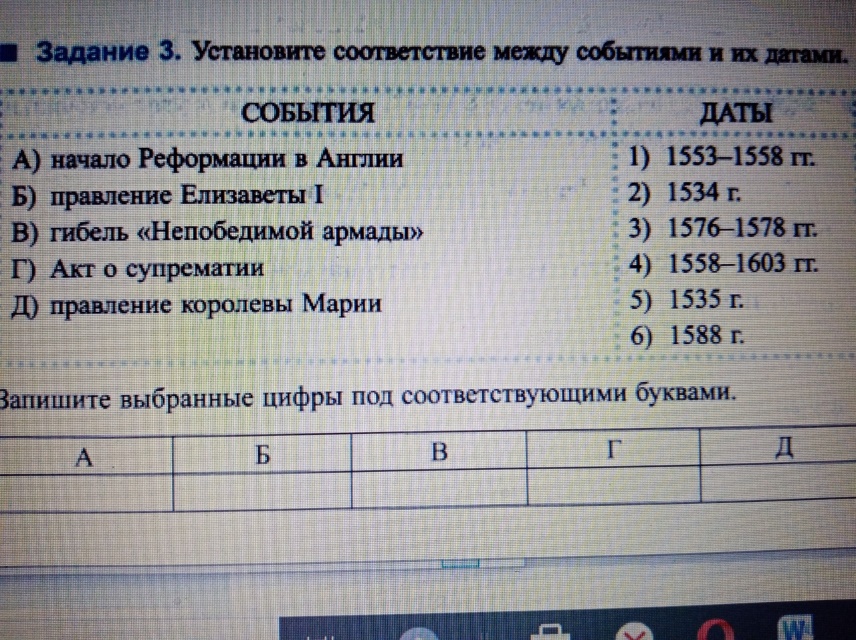 4История5Англ. яз. (Прокопьева М.М.)How much do you do for charity?Задание: Пройти по ссылке на Якласс, выполнить проверочную работу по словамДомашнее задание: стр.49 упр.26Англ. яз. (Прокопьева М.М.)How much do you do for charity?Задание: Пройти по ссылке на Якласс, выполнить проверочную работу по словамДомашнее задание: стр.49 упр.25Урок 1Что такое сбор денежных средств на благотворительность?Учебник: с.60, упр.1.1(текст А)Д.З. С.64 повторить слова.Урок 2Урок обобщения по теме «Благотворительность»Учебник: с.60, упр.1.1(текст В,С)	Д.З. С.60, упр.1(ответить на вопрос); 1.1 Б6Англ.яз (Моор. И.В.)Nпредметзадание1История1 урок - Тема: Европейская реформация и контрреформация 	Просмотр видеоролика - https://resh.edu.ru/subject/lesson/2060/main/Домашнее задание - выписать, какие меры использовали иезуиты для защиты католической церкви.  (пункт «Орден иезуитов» с.116 – 118).2 урок – Королевская власть и Реформация в Англии. Борьба за господство на морях.П.9. Просмотр видеоролика - https://www.youtube.com/watch?v=5U2z0kjkAh8 Домашняя работа – карточка2История1 урок - Тема: Европейская реформация и контрреформация 	Просмотр видеоролика - https://resh.edu.ru/subject/lesson/2060/main/Домашнее задание - выписать, какие меры использовали иезуиты для защиты католической церкви.  (пункт «Орден иезуитов» с.116 – 118).2 урок – Королевская власть и Реформация в Англии. Борьба за господство на морях.П.9. Просмотр видеоролика - https://www.youtube.com/watch?v=5U2z0kjkAh8 Домашняя работа – карточка3Англ. яз. (Прокопьева М.М.)How much do you do for charity?Задание: Пройти по ссылке на Якласс, выполнить проверочную работу по словамДомашнее задание: стр.49 упр.24Англ. яз. (Прокопьева М.М.)How much do you do for charity?Задание: Пройти по ссылке на Якласс, выполнить проверочную работу по словамДомашнее задание: стр.49 упр.23Англ.яз (Моор. И.В.)Урок 1Что такое сбор денежных средств на благотворительность?Учебник: с.60, упр.1.1(текст А)Д.З. С.64 повторить слова.Урок 2Урок обобщения по теме «Благотворительность»Учебник: с.60, упр.1.1(текст В,С)	Д.З. С.60, упр.1(ответить на вопрос); 1.1 Б4Англ.яз (Моор. И.В.)Урок 1Что такое сбор денежных средств на благотворительность?Учебник: с.60, упр.1.1(текст А)Д.З. С.64 повторить слова.Урок 2Урок обобщения по теме «Благотворительность»Учебник: с.60, упр.1.1(текст В,С)	Д.З. С.60, упр.1(ответить на вопрос); 1.1 Б5Русский языкТема: «Страдательные причастия прошедшего времени»Просмотреть видеоурок, сделать краткие записи в тетрадь (теоретический материал + примеры)https://www.youtube.com/watch?v=sdzfgv0xUBY Выполнить упражнение 124Домашнее заданиеЗнать принцип образования страдательных причастий прошедшего времени, выполнить упражнение 1256Русский языкNпредметзадание1Англ. яз. (Прокопьева М.М.)How much do you do for charity?Задание: Пройти по ссылке на Якласс, выполнить проверочную работу по словамДомашнее задание: стр.49 упр.2Англ. яз. (Прокопьева М.М.)How much do you do for charity?Задание: Пройти по ссылке на Якласс, выполнить проверочную работу по словамДомашнее задание: стр.49 упр.22Англ.яз (Моор. И.В.)Урок 1Что такое сбор денежных средств на благотворительность?Учебник: с.60, упр.1.1(текст А)Д.З. С.64 повторить слова.Урок 2Урок обобщения по теме «Благотворительность»Учебник: с.60, упр.1.1(текст В,С)	Д.З. С.60, упр.1(ответить на вопрос); 1.1 Б3Англ.яз (Моор. И.В.)Урок 1Что такое сбор денежных средств на благотворительность?Учебник: с.60, упр.1.1(текст А)Д.З. С.64 повторить слова.Урок 2Урок обобщения по теме «Благотворительность»Учебник: с.60, упр.1.1(текст В,С)	Д.З. С.60, упр.1(ответить на вопрос); 1.1 Б4Русский языкТема: «Страдательные причастия прошедшего времени»Просмотреть видеоурок, сделать краткие записи в тетрадь (теоретический материал + примеры)https://www.youtube.com/watch?v=sdzfgv0xUBY Выполнить упражнение 124Домашнее заданиеЗнать принцип образования страдательных причастий прошедшего времени, выполнить упражнение 125Русский языкТема: «Страдательные причастия прошедшего времени»Просмотреть видеоурок, сделать краткие записи в тетрадь (теоретический материал + примеры)https://www.youtube.com/watch?v=sdzfgv0xUBY Выполнить упражнение 124Домашнее заданиеЗнать принцип образования страдательных причастий прошедшего времени, выполнить упражнение 1255История1 урок - Тема: Европейская реформация и контрреформация 	Просмотр видеоролика - https://resh.edu.ru/subject/lesson/2060/main/Домашнее задание - выписать, какие меры использовали иезуиты для защиты католической церкви.  (пункт «Орден иезуитов» с.116 – 118).2 урок – Королевская власть и Реформация в Англии. Борьба за господство на морях.П.9. Просмотр видеоролика - https://www.youtube.com/watch?v=5U2z0kjkAh8 Домашняя работа – карточка6История1 урок - Тема: Европейская реформация и контрреформация 	Просмотр видеоролика - https://resh.edu.ru/subject/lesson/2060/main/Домашнее задание - выписать, какие меры использовали иезуиты для защиты католической церкви.  (пункт «Орден иезуитов» с.116 – 118).2 урок – Королевская власть и Реформация в Англии. Борьба за господство на морях.П.9. Просмотр видеоролика - https://www.youtube.com/watch?v=5U2z0kjkAh8 Домашняя работа – карточкаNпредметзадание1ИнформатикаТема урока:  Кодирование и обработка звуковой информации.Прочитать параграф 3.3.1. Стр 57 – 60. В тетрадь выписать самое важное. (Внимание!!!  Будут учебники, где страницы могут не совпадать, смотрите по оглавлению).Домашнее задание: стр. 60 вопрос 1  в тетради письменно!Все результаты высылать на почту: lyamkin-1990@mail.ru или в контакте в группе «информатика» своего классного руководителяВАЖНО !   В письме указывать фамилию и подгруппу!2Англ. яз. (Березина Ю.А.)Тема: Важны ли праздники?Прослушать аудиофайл с текстом в группе ВК или прочитать упр.1 с.54а) ответить на вопрос упр. 1.2) с.54б) выписать предложения с глаголом make, перевести предложения на русский язык (обратите внимание на перевод глагола, см. стр. 55 рамка)2. Выполните упр. 1.3) с.55 письменно3. Выполните упр.2 с.55 письменно (дополнить предложения своими мыслями (Чье мнение ребят о праздниках ты разделяешь?)Д.З. Упр.1 стр.54 хорошее чтение2Англ. яз. (Прокопьева М.М.)Тема: Do you like travelling? What are your travel habits?Задание: Пройти по ссылке на Якласс, выполнить проверочную работу по словам   Домашнее задание: стр.67 упр.3.1-пиьсменно, стр.68 упр.3.2-прослушать аудиофайл о результатах исследования и проверить правильными ли были ваши утверждения (ссылка прилагается)https://drive.google.com/file/d/1HbV8W_K5mK_Eyj1I6PUa0sOssEjtSJAy/view?usp=sharing3ОбществоМораль.	П.7 стр.6 «проверим себя» зад.1,2,3,6,7	Для желающих задание к параграфу 7 в рабочей тетради.4ФизикаТема: Энергия топлива. Удельная теплота сгоранияЗадания на уроке: Посмотреть видеоурокhttps://www.youtube.com/watch?v=SxE2Fp1a8Do Параграф 10, стр.31, №2, стр32 задание5ФизикаТема: Энергия топлива. Удельная теплота сгоранияЗадания на уроке: Посмотреть видеоурокhttps://www.youtube.com/watch?v=SxE2Fp1a8Do Параграф 10, стр.31, №2, стр32 задание6ОБЖЗОЖ: Перечислить факторы здорового образа жизни.7ФизкультураСообщение на тему - Техника выполнения стойки на головеNпредметзадание1ФизикаТема: ПарообразованиеИспользуя § 16-20 ответить на вопросы и заполнить таблицу.Вопросы:Таблица2ФизикаТема: ПарообразованиеИспользуя § 16-20 ответить на вопросы и заполнить таблицу.Вопросы:Таблица3Англ. яз. (Березина Ю.А.)Тема: Важны ли праздники?Прослушать аудиофайл с текстом в группе ВК или прочитать упр.1 с.54а) ответить на вопрос упр. 1.2) с.54б) выписать предложения с глаголом make, перевести предложения на русский язык (обратите внимание на перевод глагола, см. стр. 55 рамка)2. Выполните упр. 1.3) с.55 письменно3. Выполните упр.2 с.55 письменно (дополнить предложения своими мыслями (Чье мнение ребят о праздниках ты разделяешь?)Д.З. Упр.1 стр.54 хорошее чтение3Англ. яз. (Прокопьева М.М.)Тема: Do you like travelling? What are your travel habits?Задание: Пройти по ссылке на Якласс, выполнить проверочную работу по словам   Домашнее задание: стр.67 упр.3.1-пиьсменно, стр.68 упр.3.2-прослушать аудиофайл о результатах исследования и проверить правильными ли были ваши утверждения (ссылка прилагается)https://drive.google.com/file/d/1HbV8W_K5mK_Eyj1I6PUa0sOssEjtSJAy/view?usp=sharing4ИнформатикаТема урока:  Кодирование и обработка звуковой информации.Прочитать параграф 3.3.1. Стр 57 – 60. В тетрадь выписать самое важное. (Внимание!!!  Будут учебники, где страницы могут не совпадать, смотрите по оглавлению).Домашнее задание: стр. 60 вопрос 1  в тетради письменно!Все результаты высылать на почту: lyamkin-1990@mail.ru или в контакте в группе «информатика» своего классного руководителяВАЖНО !   В письме указывать фамилию и подгруппу!5ФизкультураСообщение на тему - Техника выполнения стойки на голове6ОбществоМораль.	П.7 стр.6 «проверим себя» зад.1,2,3,6,7	Для желающих задание к параграфу 7 в рабочей тетради.7Русский языкТема: Синтаксические связи слов в словосочетанияхРабота с учебником. §11, составить таблицу.Упражнения на закрепление.https://edu.skysmart.ru/student/luhixilune§12, разбор словосочетанийД/З. Упр.71Nпредметзадание1ЛитератураТема: А.С. Пушкин. Тематическое богатство поэзии А.С. Пушкина.Стихотворения: «Завещание Кюхельбекера», «19 октября», «И.И. Пущину», «Бесы», «Песни о Стеньке Разине». Просмотр фрагментовhttps://youtu.be/Wbb7lmFHluYhttps://youtu.be/tkFhG6R0j2kПрочитать все стихотворения, заполнить таблицу в тетради.Д/З : Подробный анализ одного стихотворения ( в тетради)2ЛитератураТема: А.С. Пушкин. Тематическое богатство поэзии А.С. Пушкина.Стихотворения: «Завещание Кюхельбекера», «19 октября», «И.И. Пущину», «Бесы», «Песни о Стеньке Разине». Просмотр фрагментовhttps://youtu.be/Wbb7lmFHluYhttps://youtu.be/tkFhG6R0j2kПрочитать все стихотворения, заполнить таблицу в тетради.Д/З : Подробный анализ одного стихотворения ( в тетради)3ИнформатикаТема урока:  Кодирование и обработка звуковой информации.Прочитать параграф 3.3.1. Стр 57 – 60. В тетрадь выписать самое важное. (Внимание!!!  Будут учебники, где страницы могут не совпадать, смотрите по оглавлению).Домашнее задание: стр. 60 вопрос 1  в тетради письменно!Все результаты высылать на почту: lyamkin-1990@mail.ru или в контакте в группе «информатика» своего классного руководителяВАЖНО !   В письме указывать фамилию и подгруппу!4Англ. яз. (Березина Ю.А.)Тема: Важны ли праздники?Прослушать аудиофайл с текстом в группе ВК или прочитать упр.1 с.54а) ответить на вопрос упр. 1.2) с.54б) выписать предложения с глаголом make, перевести предложения на русский язык (обратите внимание на перевод глагола, см. стр. 55 рамка)2. Выполните упр. 1.3) с.55 письменно3. Выполните упр.2 с.55 письменно (дополнить предложения своими мыслями (Чье мнение ребят о праздниках ты разделяешь?)Д.З. Упр.1 стр.54 хорошее чтение4Англ. яз. (Прокопьева М.М.)Тема: Do you like travelling? What are your travel habits?Задание: Пройти по ссылке на Якласс, выполнить проверочную работу по словам   Домашнее задание: стр.67 упр.3.1-пиьсменно, стр.68 упр.3.2-прослушать аудиофайл о результатах исследования и проверить правильными ли были ваши утверждения (ссылка прилагается)https://drive.google.com/file/d/1HbV8W_K5mK_Eyj1I6PUa0sOssEjtSJAy/view?usp=sharing5ОбществоМораль.	П.7 стр.6 «проверим себя» зад.1,2,3,6,7	Для желающих задание к параграфу 7 в рабочей тетради.6ГеометрияТема: Прямоугольник. Ромб и квадратКлассная работа Просмотр видеоролика https://www.youtube.com/watch?v=Ze9OyQzpjJM Решить задания №403, №406 (работа с учителем) Д.з. п.46,47 https://resh.edu.ru/subject/lesson/1495/train/#155688 решить тренировочные задания, отправить результаты скрином (задания справа тоже должны быть видны)7ГеометрияТема: Прямоугольник. Ромб и квадратКлассная работа Просмотр видеоролика https://www.youtube.com/watch?v=Ze9OyQzpjJM Решить задания №403, №406 (работа с учителем) Д.з. п.46,47 https://resh.edu.ru/subject/lesson/1495/train/#155688 решить тренировочные задания, отправить результаты скрином (задания справа тоже должны быть видны)Nпредметзадание1ГеографияУрок 1Тема: Роль, значение и проблемы развития машиностроения.Задание:Просмотреть презентацию по ссылке:   https://uchitelya.com/georgrafiya/94171-prezentaciya-mashinostroitelnyy-kompleks-rol-znachenie.htmlЗадание по презентации:Записать в тетрадь ответы на вопросы: Что такое машиностроительный комплекс?Значение машиностроительного комплекса.Состав машиностроительного комплекса.Домашнее задание: Ответить письменно на вопрос в тетради: Проблемы и перспективы развития комплекса.Урок 2Тема: Факторы размещения отраслей машиностроения. Задание:Просмотреть видео по ссылке:   https://yandex.ru/video/preview/?text=%D1%84%D0%B0%D0%BA%D1%82%D0%BE%D1%80%D1%8B+%D1%80%D0%B0%D0%B7%D0%BC%D0%B5%D1%89%D0%B5%D0%BD%D0%B8%D1%8F+%D0%BE%D1%82%D1%80%D0%B0%D1%81%D0%BB%D0%B5%D0%B9+%D0%BC%D0%B0%D1%88%D0%B8%D0%BD%D0%BE%D1%81%D1%82%D1%80%D0%BE%D0%B5%D0%BD%D0%B8%D1%8F.+9+%D0%BA%D0%BB%D0%B0%D1%81%D1%81+%D0%B2%D0%B8%D0%B4%D0%B5%D0%BE&path=wizard&parent-reqid=1604760236801967-824900631534702771900275-production-app-host-sas-web-yp-108&wiz_type=vital&filmId=12302417450759099048&url=http%3A%2F%2Fwww.youtube.com%2Fwatch%3Fv%3DPmfHBdmBhxgЗадание по видео:Записать в тетрадь: Что такое факторы размещения производства?Выписать факторы машиностроительного комплекса.Домашнее задание: Приготовить сообщение, про любой из факторов машиностроения. 2ГеографияУрок 1Тема: Роль, значение и проблемы развития машиностроения.Задание:Просмотреть презентацию по ссылке:   https://uchitelya.com/georgrafiya/94171-prezentaciya-mashinostroitelnyy-kompleks-rol-znachenie.htmlЗадание по презентации:Записать в тетрадь ответы на вопросы: Что такое машиностроительный комплекс?Значение машиностроительного комплекса.Состав машиностроительного комплекса.Домашнее задание: Ответить письменно на вопрос в тетради: Проблемы и перспективы развития комплекса.Урок 2Тема: Факторы размещения отраслей машиностроения. Задание:Просмотреть видео по ссылке:   https://yandex.ru/video/preview/?text=%D1%84%D0%B0%D0%BA%D1%82%D0%BE%D1%80%D1%8B+%D1%80%D0%B0%D0%B7%D0%BC%D0%B5%D1%89%D0%B5%D0%BD%D0%B8%D1%8F+%D0%BE%D1%82%D1%80%D0%B0%D1%81%D0%BB%D0%B5%D0%B9+%D0%BC%D0%B0%D1%88%D0%B8%D0%BD%D0%BE%D1%81%D1%82%D1%80%D0%BE%D0%B5%D0%BD%D0%B8%D1%8F.+9+%D0%BA%D0%BB%D0%B0%D1%81%D1%81+%D0%B2%D0%B8%D0%B4%D0%B5%D0%BE&path=wizard&parent-reqid=1604760236801967-824900631534702771900275-production-app-host-sas-web-yp-108&wiz_type=vital&filmId=12302417450759099048&url=http%3A%2F%2Fwww.youtube.com%2Fwatch%3Fv%3DPmfHBdmBhxgЗадание по видео:Записать в тетрадь: Что такое факторы размещения производства?Выписать факторы машиностроительного комплекса.Домашнее задание: Приготовить сообщение, про любой из факторов машиностроения. 3ФизикаТема: Решение задач на применение законов НьютонаРешить  упр. 12 на стр. 54Тема: Свободное падениеhttps://www.youtube.com/watch?v=tIzz15fd7Ec https://www.youtube.com/watch?v=UjFfY5OKCW0 Посмотреть фильмыПрочитать § 13, 14Решить упр. 13 на стр. 594ОбществоГражданское общество и государство.П.5 стр.44 проверим себя вопросы 1 – 4, 8, 9.	Объяснение темы по скайпу для имеющих возможность.5ОБЖЗаписать в тетрадь конспект "Эпидемия гриппа, защита от вирусов"6ЛитератураТема: Нравственные уроки грибоедовской комедии.Сочинение по комедии А.С. Грибоедова «Горе от ума»Д/З написать сочинениеТемы:1.«Век нынешний» и «век минувший» в комедии А.С. Грибоедова «Горе от ума» 2.Чацкий и фамусовское общество3.Чацкий и Фамусов4.Чацкий и Мочалин5. Образ Чацкого в комедии А.С.Грибоедова «Горе от ума» 6.Женские образы в комедии А.С.Грибоедова «Горе  от ума»7. Софья и Чацкий7ЛитератураТема: Нравственные уроки грибоедовской комедии.Сочинение по комедии А.С. Грибоедова «Горе от ума»Д/З написать сочинениеТемы:1.«Век нынешний» и «век минувший» в комедии А.С. Грибоедова «Горе от ума» 2.Чацкий и фамусовское общество3.Чацкий и Фамусов4.Чацкий и Мочалин5. Образ Чацкого в комедии А.С.Грибоедова «Горе от ума» 6.Женские образы в комедии А.С.Грибоедова «Горе  от ума»7. Софья и ЧацкийNпредметзадание2ОБЖЗаписать в тетрадь конспект "Эпидемия гриппа, защита от вирусов"3ОбществоГражданское общество и государство.П.5 стр.44 проверим себя вопросы 1 – 4, 8, 9.	Объяснение темы по скайпу для имеющих возможность.4ГеографияУрок 1Тема: Роль, значение и проблемы развития машиностроения.Задание:Просмотреть презентацию по ссылке:   https://uchitelya.com/georgrafiya/94171-prezentaciya-mashinostroitelnyy-kompleks-rol-znachenie.htmlЗадание по презентации:Записать в тетрадь ответы на вопросы: Что такое машиностроительный комплекс?Значение машиностроительного комплекса.Состав машиностроительного комплекса.Домашнее задание: Ответить письменно на вопрос в тетради: Проблемы и перспективы развития комплекса.Урок 2Тема: Факторы размещения отраслей машиностроения. Задание:Просмотреть видео по ссылке:   https://yandex.ru/video/preview/?text=%D1%84%D0%B0%D0%BA%D1%82%D0%BE%D1%80%D1%8B+%D1%80%D0%B0%D0%B7%D0%BC%D0%B5%D1%89%D0%B5%D0%BD%D0%B8%D1%8F+%D0%BE%D1%82%D1%80%D0%B0%D1%81%D0%BB%D0%B5%D0%B9+%D0%BC%D0%B0%D1%88%D0%B8%D0%BD%D0%BE%D1%81%D1%82%D1%80%D0%BE%D0%B5%D0%BD%D0%B8%D1%8F.+9+%D0%BA%D0%BB%D0%B0%D1%81%D1%81+%D0%B2%D0%B8%D0%B4%D0%B5%D0%BE&path=wizard&parent-reqid=1604760236801967-824900631534702771900275-production-app-host-sas-web-yp-108&wiz_type=vital&filmId=12302417450759099048&url=http%3A%2F%2Fwww.youtube.com%2Fwatch%3Fv%3DPmfHBdmBhxgЗадание по видео:Записать в тетрадь: Что такое факторы размещения производства?Выписать факторы машиностроительного комплекса.Домашнее задание: Приготовить сообщение, про любой из факторов машиностроения.5ГеографияУрок 1Тема: Роль, значение и проблемы развития машиностроения.Задание:Просмотреть презентацию по ссылке:   https://uchitelya.com/georgrafiya/94171-prezentaciya-mashinostroitelnyy-kompleks-rol-znachenie.htmlЗадание по презентации:Записать в тетрадь ответы на вопросы: Что такое машиностроительный комплекс?Значение машиностроительного комплекса.Состав машиностроительного комплекса.Домашнее задание: Ответить письменно на вопрос в тетради: Проблемы и перспективы развития комплекса.Урок 2Тема: Факторы размещения отраслей машиностроения. Задание:Просмотреть видео по ссылке:   https://yandex.ru/video/preview/?text=%D1%84%D0%B0%D0%BA%D1%82%D0%BE%D1%80%D1%8B+%D1%80%D0%B0%D0%B7%D0%BC%D0%B5%D1%89%D0%B5%D0%BD%D0%B8%D1%8F+%D0%BE%D1%82%D1%80%D0%B0%D1%81%D0%BB%D0%B5%D0%B9+%D0%BC%D0%B0%D1%88%D0%B8%D0%BD%D0%BE%D1%81%D1%82%D1%80%D0%BE%D0%B5%D0%BD%D0%B8%D1%8F.+9+%D0%BA%D0%BB%D0%B0%D1%81%D1%81+%D0%B2%D0%B8%D0%B4%D0%B5%D0%BE&path=wizard&parent-reqid=1604760236801967-824900631534702771900275-production-app-host-sas-web-yp-108&wiz_type=vital&filmId=12302417450759099048&url=http%3A%2F%2Fwww.youtube.com%2Fwatch%3Fv%3DPmfHBdmBhxgЗадание по видео:Записать в тетрадь: Что такое факторы размещения производства?Выписать факторы машиностроительного комплекса.Домашнее задание: Приготовить сообщение, про любой из факторов машиностроения.6ФизикаТема: Решение задач на применение законов НьютонаРешить  упр. 12 на стр. 54Тема: Свободное падениеhttps://www.youtube.com/watch?v=tIzz15fd7Ec https://www.youtube.com/watch?v=UjFfY5OKCW0 Посмотреть фильмыПрочитать § 13, 14Решить упр. 13 на стр. 596Русский языкУрок 1Синтаксический и пунктуационный разбор сложносочиненного предложения. Знаки препинания в ССПД.з. Контрольные вопросы на стр. 49, упр.82Урок 2 Контрольная работа	Д.з. Решу огэ7Русский языкУрок 1Синтаксический и пунктуационный разбор сложносочиненного предложения. Знаки препинания в ССПД.з. Контрольные вопросы на стр. 49, упр.82Урок 2 Контрольная работа	Д.з. Решу огэNпредметзадание1ИсторияТема: «Россия и мир на рубеже 18-19 вв».Видеофрагмент: www.youtube.com/watch?v=s39B6-zg_AA Просмотр с 2.45 минут до концаД.з.   п. 1 (6-8 разделы)2ИсторияТема: «Россия и мир на рубеже 18-19 вв».Видеофрагмент: www.youtube.com/watch?v=s39B6-zg_AA Просмотр с 2.45 минут до концаД.з.   п. 1 (6-8 разделы)3ОбществоТема «Правовое государство» п4Видеофрагмент www.youtube.com/watch?v=dF9k3Sf8bO4 Д.З  п. 4(4 раздел),   записать в тетрадь и охарактеризовать принципы правового государства.Обществознание -10 бТема «Глобальная угроза международного терроризма» п. 9Видео фрагмент www.youtube.com/watch?v=-4MBvgSKVKg Д.З.п.9, 4ФизикаТема: Решение задач на применение законов НьютонаРешить  упр. 12 на стр. 54Тема: Свободное падениеhttps://www.youtube.com/watch?v=tIzz15fd7Ec https://www.youtube.com/watch?v=UjFfY5OKCW0 Посмотреть фильмыПрочитать § 13, 14Решить упр. 13 на стр. 595ГеографияУрок 1Тема: Роль, значение и проблемы развития машиностроения.Задание:Просмотреть презентацию по ссылке:   https://uchitelya.com/georgrafiya/94171-prezentaciya-mashinostroitelnyy-kompleks-rol-znachenie.htmlЗадание по презентации:Записать в тетрадь ответы на вопросы: Что такое машиностроительный комплекс?Значение машиностроительного комплекса.Состав машиностроительного комплекса.Домашнее задание: Ответить письменно на вопрос в тетради: Проблемы и перспективы развития комплекса.Урок 2Тема: Факторы размещения отраслей машиностроения. Задание:Просмотреть видео по ссылке:   https://yandex.ru/video/preview/?text=%D1%84%D0%B0%D0%BA%D1%82%D0%BE%D1%80%D1%8B+%D1%80%D0%B0%D0%B7%D0%BC%D0%B5%D1%89%D0%B5%D0%BD%D0%B8%D1%8F+%D0%BE%D1%82%D1%80%D0%B0%D1%81%D0%BB%D0%B5%D0%B9+%D0%BC%D0%B0%D1%88%D0%B8%D0%BD%D0%BE%D1%81%D1%82%D1%80%D0%BE%D0%B5%D0%BD%D0%B8%D1%8F.+9+%D0%BA%D0%BB%D0%B0%D1%81%D1%81+%D0%B2%D0%B8%D0%B4%D0%B5%D0%BE&path=wizard&parent-reqid=1604760236801967-824900631534702771900275-production-app-host-sas-web-yp-108&wiz_type=vital&filmId=12302417450759099048&url=http%3A%2F%2Fwww.youtube.com%2Fwatch%3Fv%3DPmfHBdmBhxgЗадание по видео:Записать в тетрадь: Что такое факторы размещения производства?Выписать факторы машиностроительного комплекса.Домашнее задание: Приготовить сообщение, про любой из факторов машиностроения.6ГеографияУрок 1Тема: Роль, значение и проблемы развития машиностроения.Задание:Просмотреть презентацию по ссылке:   https://uchitelya.com/georgrafiya/94171-prezentaciya-mashinostroitelnyy-kompleks-rol-znachenie.htmlЗадание по презентации:Записать в тетрадь ответы на вопросы: Что такое машиностроительный комплекс?Значение машиностроительного комплекса.Состав машиностроительного комплекса.Домашнее задание: Ответить письменно на вопрос в тетради: Проблемы и перспективы развития комплекса.Урок 2Тема: Факторы размещения отраслей машиностроения. Задание:Просмотреть видео по ссылке:   https://yandex.ru/video/preview/?text=%D1%84%D0%B0%D0%BA%D1%82%D0%BE%D1%80%D1%8B+%D1%80%D0%B0%D0%B7%D0%BC%D0%B5%D1%89%D0%B5%D0%BD%D0%B8%D1%8F+%D0%BE%D1%82%D1%80%D0%B0%D1%81%D0%BB%D0%B5%D0%B9+%D0%BC%D0%B0%D1%88%D0%B8%D0%BD%D0%BE%D1%81%D1%82%D1%80%D0%BE%D0%B5%D0%BD%D0%B8%D1%8F.+9+%D0%BA%D0%BB%D0%B0%D1%81%D1%81+%D0%B2%D0%B8%D0%B4%D0%B5%D0%BE&path=wizard&parent-reqid=1604760236801967-824900631534702771900275-production-app-host-sas-web-yp-108&wiz_type=vital&filmId=12302417450759099048&url=http%3A%2F%2Fwww.youtube.com%2Fwatch%3Fv%3DPmfHBdmBhxgЗадание по видео:Записать в тетрадь: Что такое факторы размещения производства?Выписать факторы машиностроительного комплекса.Домашнее задание: Приготовить сообщение, про любой из факторов машиностроения.7ОБЖЗаписать в тетрадь конспект "Эпидемия гриппа, защита от вирусов"Nпредметзадание1Физика (физ.-мат)Тема: Силы тяготенияПрочитать § 7(1-5)Решить задачи 38, 40, 41 на стр. 82Для группы физико- математического направления решение заданий из КИМ по данным темам.2Физика (физ.-мат)Тема: Силы тяготенияПрочитать § 7(1-5)Решить задачи 38, 40, 41 на стр. 82Для группы физико- математического направления решение заданий из КИМ по данным темам.1Химия (Хим.-био)Тема урока:   Важнейшие классы неорганических соединений Ход урока:1. Просмотрите видеоурок на тему «Классификация и номенклатура неорганических веществ» по ссылке: https://youtu.be/3UDrsqYqNWc2.  В тетради выполните упражнения 1 и 3, § 8 (стр. 58) Домашнее задание: § 8 (стр. 54-58), упр. 9  (стр. 59) 2Химия (Хим.-био)Тема урока:   Важнейшие классы неорганических соединений Ход урока:1. Просмотрите видеоурок на тему «Классификация и номенклатура неорганических веществ» по ссылке: https://youtu.be/3UDrsqYqNWc2.  В тетради выполните упражнения 1 и 3, § 8 (стр. 58) Домашнее задание: § 8 (стр. 54-58), упр. 9  (стр. 59) 3ЛитератураТема: «Записки охотника» Тургенева.Видеоурок «Записки охотника» и их место в русской литературеhttps://www.youtube.com/watch?v=9kV6siLfgTQ&feature=emb_logoАнализ рассказов.Д/З. Анализ одного из рассказов ( на выбор)4БиологияТема: Цитоплазма. Плазматическая мембрана. Органоиды клетки: лизосомы, эндоплазматическая сеть, рибосомы, комплекс Гольджи.  Л.р. № 2.(№3- для профильной группы) Приготовление и описание микропрепаратов клеток растений.1.Изучить материал видеоурока по ссылке https://yandex.ru/efir?reqid=1604756230401787-450073989247096361300135-production-app-host-man-web-yp-256&stream_id=vnuQhZvnc0Fc2.Выполнить в тетради таблицу:3.Домашнее задание: выучить содержимое таблицы5Английский (Кузнецова О.В.)Тема урока: «Работа над ошибками», «Типы школ»Ссылка: Учи.руДомашнее задание: с.32№1(a,b)6Английский (Кузнецова О.В.)Тема урока: «Работа над ошибками», «Типы школ»Ссылка: Учи.руДомашнее задание: с.32№1(a,b)Nпредметзадание1Алгебра1-2 урок 10б Алгебра  Тема «Равносильные уравнения и неравенства»1.Откройте тетради, запишите число и тему урока «Равносильные уравнения и неравенства»2. При просмотре материала, выполните соответствующие  записи в тетрадь. Для просмотра видео урока пройдите по ссылке https://resh.edu.ru/subject/lesson/3798/main/159142/ выполняете раздел: основная часть и тренировочные задания(результат выполнения заданий высылаете)3.Выполните по учебнику №138(1,3), 142(2,4),143(1),  1474. Домашнее задание: п.8 №141(устно), 143(2), 142(3)2Алгебра1-2 урок 10б Алгебра  Тема «Равносильные уравнения и неравенства»1.Откройте тетради, запишите число и тему урока «Равносильные уравнения и неравенства»2. При просмотре материала, выполните соответствующие  записи в тетрадь. Для просмотра видео урока пройдите по ссылке https://resh.edu.ru/subject/lesson/3798/main/159142/ выполняете раздел: основная часть и тренировочные задания(результат выполнения заданий высылаете)3.Выполните по учебнику №138(1,3), 142(2,4),143(1),  1474. Домашнее задание: п.8 №141(устно), 143(2), 142(3)3БиологияТема: Цитоплазма. Плазматическая мембрана. Органоиды клетки: лизосомы, эндоплазматическая сеть, рибосомы, комплекс Гольджи.  Л.р. № 2.(№3- для профильной группы) Приготовление и описание микропрепаратов клеток растений.1.Изучить материал видеоурока по ссылке https://yandex.ru/efir?reqid=1604756230401787-450073989247096361300135-production-app-host-man-web-yp-256&stream_id=vnuQhZvnc0Fc2.Выполнить в тетради таблицу:3.Домашнее задание: выучить содержимое таблицы4ОбществоТема «Глобальная угроза международного терроризма» п. 9Видео фрагмент www.youtube.com/watch?v=-4MBvgSKVKg Д.З.п.9, 5ОбществоТема «Глобальная угроза международного терроризма» п. 9Видео фрагмент www.youtube.com/watch?v=-4MBvgSKVKg Д.З.п.9, 6ПравоТема «Понятие права. Система права. Источники права»п.11Изучить параграф 11 и заполнить схему.7ПравоТема «Понятие права. Система права. Источники права»п.11Изучить параграф 11 и заполнить схему.8Консульт. (мат.)Решим один из вариантов из сборника с разбором, пройдя по ссылкеМатематика базовая https://www.youtube.com/watch?v=wF9TkeTpAZ8&ab_channel=%D0%9C%D0%B0%D1%82%D0%B5%D0%BC%D0%B0%D1%82%D0%B8%D0%BA%D0%9C%D0%93%D0%A3Математика профильная https://www.youtube.com/watch?v=SKPtUeAEUto&list=RDCMUCSdmht0kbvfnItRMNcr4qZA&index=4&ab_channel=%D0%9C%D0%B0%D1%82%D0%B5%D0%BC%D0%B0%D1%82%D0%B8%D0%BA%D0%9C%D0%93%D0%A3Nпредметзадание1БиологияТема: Цитоплазма. Плазматическая мембрана. Органоиды клетки: лизосомы, эндоплазматическая сеть, рибосомы, комплекс Гольджи.  Л.р. № 2.(№3- для профильной группы) Приготовление и описание микропрепаратов клеток растений.1.Изучить материал видеоурока по ссылке https://yandex.ru/efir?reqid=1604756230401787-450073989247096361300135-production-app-host-man-web-yp-256&stream_id=vnuQhZvnc0Fc2.Выполнить в тетради таблицу:3.Домашнее задание: выучить содержимое таблицы2Родной языкТема: Грамматическая основа предложения. Трудные случаи определения подлежащего и сказуемогоПрезентация  «Трудные случаи определения подлежащего и сказуемого»Выполнение заданий (слайд 11-18)Д/З. выучить конспект презентации3Английский (Алешкина Е.Б.)Юные потребители. Работа с лексикой.Выполнить упр. 6а стр.29. Заполнить пропуски в предложении словами. Составить 4 своих собственных предложения с предложенными словами.4Английский (Алешкина Е.Б.)Юные потребители. Работа с лексикой.Выполнить упр. 6а стр.29. Заполнить пропуски в предложении словами. Составить 4 своих собственных предложения с предложенными словами.5Русский языкТема: Правописание корней.Видеопрезентация «Правописание корней. Задание 9»https://www.youtube.com/watch?v=n5kpAxCN3BQ&feature=emb_logoУпражнение на закрепление (на платформе РЕШУ ЕГЭ) https://rus-ege.sdamgia.ru/test?id=20261358Д/З. 1.выучить правила правописания корней.          2. https://edu.skysmart.ru/student/voreguzila6Русский языкТема: Правописание корней.Видеопрезентация «Правописание корней. Задание 9»https://www.youtube.com/watch?v=n5kpAxCN3BQ&feature=emb_logoУпражнение на закрепление (на платформе РЕШУ ЕГЭ) https://rus-ege.sdamgia.ru/test?id=20261358Д/З. 1.выучить правила правописания корней.          2. https://edu.skysmart.ru/student/voreguzilaNпредметзадание1Общество (соц.-гум.)Решение вариантов КИМовОбъяснение темы по скайпу для имеющих возможность.1Физкультура (Хим-био)Пресс 3х30, выпрыгивание с низкого приседа 3х10, отжимание 3х15. (техника выполнения кувырка в перед)2ОБЖП. 7 стр. 217 прочитать текст, стр. 218, 219, 221- выписать термины3ФизкультураПресс 3х30, выпрыгивание с низкого приседа 3х10, отжимание 3х15. (техника выполнения кувырка в перед)4ФизкультураПресс 3х30, выпрыгивание с низкого приседа 3х10, отжимание 3х15. (техника выполнения кувырка в перед)5ИнформатикаТема: История развития глобальных сетей.Параграф 11, создать памятку по «Истории развития Интернета». В любом редакторе, опираемся на учебник. Приветствуется использование картинок. Объем лист а4.Образец в предметных группах в ВКДомашняя работа: Параграф 116ГеометрияГеометрия. Решение задач по теме «Понятие цилиндра. Площадь поверхности цилиндра»Откройте тетради, запишите число и тему урока «Решение задач»Выполните по новым учебникам:№339, 344                    по старым учебникам: №540, 545Домашнее задание по новым учебникам №340                                    по старым учебникам: №5412 урок. 11аб класс. Геометрия. Тема «Конус»1.Откройте тетради, запишите число и тему урока «Конус»2. При просмотре материала, выполните соответствующие  записи в тетрадь. Для просмотра видео урока пройдите по ссылке   https://www.youtube.com/watch?v=Pl-KyG65o-E&ab_channel=InternetUrok.ru 3. Выполните по новым учебникам:№347(а,б), 349       по старым учебникам: №548(а,б), 5504.Домашнее задание по новым учебникам п.40 №346, 347(в)                      по старым учебникам: п.61 №547, 548(в)7ГеометрияГеометрия. Решение задач по теме «Понятие цилиндра. Площадь поверхности цилиндра»Откройте тетради, запишите число и тему урока «Решение задач»Выполните по новым учебникам:№339, 344                    по старым учебникам: №540, 545Домашнее задание по новым учебникам №340                                    по старым учебникам: №5412 урок. 11аб класс. Геометрия. Тема «Конус»1.Откройте тетради, запишите число и тему урока «Конус»2. При просмотре материала, выполните соответствующие  записи в тетрадь. Для просмотра видео урока пройдите по ссылке   https://www.youtube.com/watch?v=Pl-KyG65o-E&ab_channel=InternetUrok.ru 3. Выполните по новым учебникам:№347(а,б), 349       по старым учебникам: №548(а,б), 5504.Домашнее задание по новым учебникам п.40 №346, 347(в)                      по старым учебникам: п.61 №547, 548(в)Nпредметзадание1ФизкультураПресс 3х30, выпрыгивание с низкого приседа 3х10, отжимание 3х15. (техника выполнения кувырка в перед)2ФизкультураПресс 3х30, выпрыгивание с низкого приседа 3х10, отжимание 3х15. (техника выполнения кувырка в перед)3ИнформатикаТема: История развития глобальных сетей.Параграф 11, создать памятку по «Истории развития Интернета». В любом редакторе, опираемся на учебник. Приветствуется использование картинок. Объем лист а4.Образец в предметных группах в ВКДомашняя работа: Параграф 114ГеометрияГеометрия. Решение задач по теме «Понятие цилиндра. Площадь поверхности цилиндра»Откройте тетради, запишите число и тему урока «Решение задач»Выполните по новым учебникам:№339, 344                    по старым учебникам: №540, 545Домашнее задание по новым учебникам №340                                    по старым учебникам: №5412 урок. 11аб класс. Геометрия. Тема «Конус»1.Откройте тетради, запишите число и тему урока «Конус»2. При просмотре материала, выполните соответствующие  записи в тетрадь. Для просмотра видео урока пройдите по ссылке   https://www.youtube.com/watch?v=Pl-KyG65o-E&ab_channel=InternetUrok.ru 3. Выполните по новым учебникам:№347(а,б), 349       по старым учебникам: №548(а,б), 5504.Домашнее задание по новым учебникам п.40 №346, 347(в)                      по старым учебникам: п.61 №547, 548(в)5ГеометрияГеометрия. Решение задач по теме «Понятие цилиндра. Площадь поверхности цилиндра»Откройте тетради, запишите число и тему урока «Решение задач»Выполните по новым учебникам:№339, 344                    по старым учебникам: №540, 545Домашнее задание по новым учебникам №340                                    по старым учебникам: №5412 урок. 11аб класс. Геометрия. Тема «Конус»1.Откройте тетради, запишите число и тему урока «Конус»2. При просмотре материала, выполните соответствующие  записи в тетрадь. Для просмотра видео урока пройдите по ссылке   https://www.youtube.com/watch?v=Pl-KyG65o-E&ab_channel=InternetUrok.ru 3. Выполните по новым учебникам:№347(а,б), 349       по старым учебникам: №548(а,б), 5504.Домашнее задание по новым учебникам п.40 №346, 347(в)                      по старым учебникам: п.61 №547, 548(в)6Технология (мальчики)Написать в тетради доклад на тему: " Понятие творчества и развитие творческих способностей "6Технология (девочки)Выполнение операций по созданию продуктов трудаПродолжаем работу над проектным изделием к дню матери. Фото этапов изготовление выслать, проект выполнить до27 ноябряNпредметзадание1ГеометрияТема: Решение задач  по  теме «Многогранники»Работа с видео урокамиhttps://www.youtube.com/watch?v=mjfc8qwthFMhttps://www.youtube.com/watch?v=lY_ssv53UA4Закрепление:https://edu.skysmart.ru/student/gobakabuhu3 домашнее задание: 2ГеометрияТема: Решение задач  по  теме «Многогранники»Работа с видео урокамиhttps://www.youtube.com/watch?v=mjfc8qwthFMhttps://www.youtube.com/watch?v=lY_ssv53UA4Закрепление:https://edu.skysmart.ru/student/gobakabuhu3 домашнее задание: 3ФизкультураСообщение на тему - Техника кувырка вперед прыжком4ФизкультураСообщение на тему - Техника кувырка вперед прыжком5ОБЖП. 7 стр. 217 прочитать текст, стр. 218, 219, 221- выписать термины6Технология (мальчики)Написать в тетради доклад на тему: " Понятие творчества и развитие творческих способностей "6Технология (девочки)Выполнение операций по созданию продуктов трудаПродолжаем работу над проектным изделием к дню матери. Фото этапов изготовление выслать, проект выполнить до27 ноября7Информатика Тема: История развития глобальных сетей.Параграф 11, создать памятку по «Истории развития Интернета». В любом редакторе, опираемся на учебник. Приветствуется использование картинок. Объем лист а4.Образец в предметных группах в ВКДомашняя работа: Параграф 11